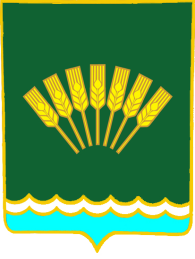 БОЙОРОҠ                                                                                                  РАСПОРЯЖЕНИЕ09 fинуар 2023 й.                         № 1к                    09 января 2023 г.О присвоении классного чина.Руководствуясь Законом от 28.05.2009 года №129-з (в ред. Закона РБ от 28.12.2011 N 476-з) «О порядке присвоения и сохранения классных чинов муниципальных служащих в Республике Башкортостан»,  Законом Республики Башкортостан от 16 июля 2007 № 453-з (в ред. Закона РБ от 07.05.2009 № 120-з) «О муниципальной службе в Республике Башкортостан»:1. Присвоить третий классный чин муниципальному служащему Республики Башкортостан специалисту (землеустроителю) 1 категории администрации сельского поселения Николаевский сельсовет муниципального района Стерлитамакский район Республики Башкортостан Сафиной Гульназ Мударисовне – референт муниципальной службы 1 класса с 09 января 2023 года 2. Управляющему делами Кириловой И.С. произвести соответствующие записи о присвоении классного чина муниципального служащего Республики Башкортостан в трудовую книжку.Глава сельского поселенияНиколаевский сельсовет муниципального районаСтерлитамакский район Республики Башкортостан                                                      А.В. Болтина